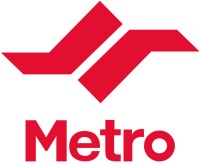 INFORME DE REPORTE QUINCENAL No. 10(Resolución No. 001-2021 Concejo Metropolitano)PERIODO:Del 15 al 25 de junio del 2021ANTECEDENTES:El Concejo Metropolitano de Quito mediante Resolución No. C 001-2021 de 05 de enero de 2021, dispone a la Gerencia General de la Empresa Pública Metropolitana Metro de Quito “(…) que cada 15 días informe al Concejo Metropolitano sobre las gestiones y decisiones adoptadas en el marco de la operación y mantenimiento de la Primera Línea del Metro de Quito y de su sistema de recaudo”.En cumplimiento de lo dispuesto por el Concejo Metropolitano de Quito, la Gerencia General de la EPMMQ, ha remitido los informes quincenales inherentes a las gestiones y decisiones adoptadas en el marco de la operación y mantenimiento de la PLMQ y su sistema de recaudo.A continuación, una síntesis del avance de las obras civiles, instalaciones y equipamiento y   material rodante del Metro de Quito:AVANCES PRIMERA LINEA DE METRO DE QUITO: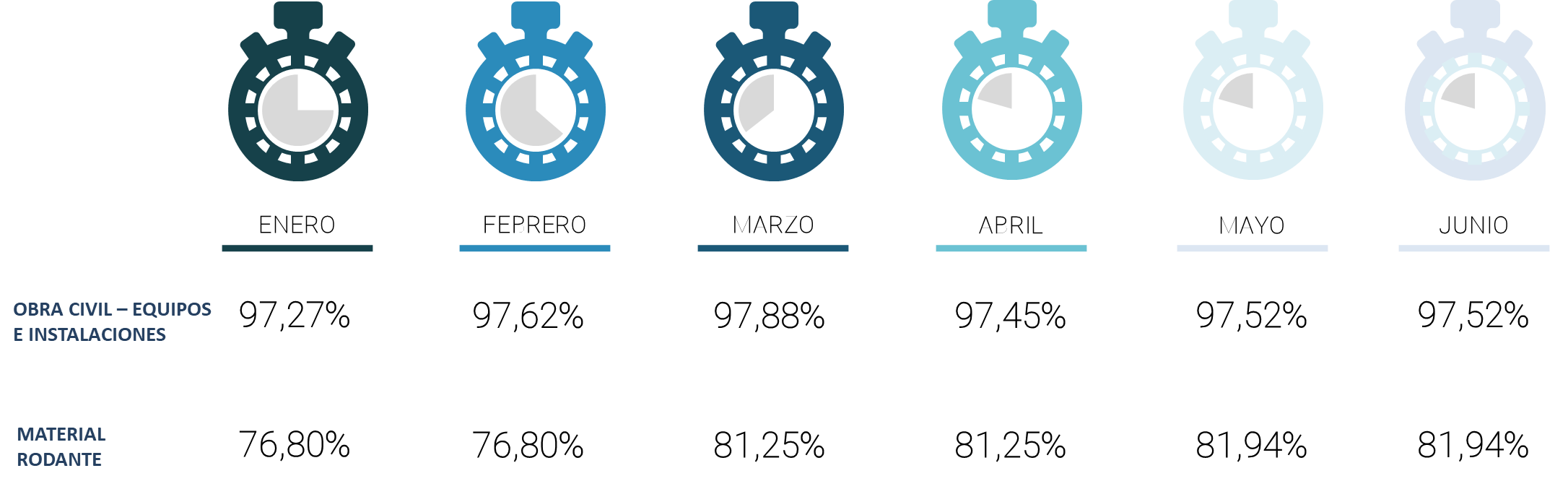 3.1. OBSERVACIÓN DE AVANCE. -A partir del 31 de marzo de 2021 entró en vigor la nueva Línea Base (LB6) ampliando el plazo de construcción hasta el 18 de octubre de 2021, razón por la cual los porcentajes (%) de avance ejecutado mensual tuvieron un ajuste.el Acta de Variación, Ajustes, Decisiones y Acuerdos, en donde se instrumentalizó el presupuesto adicional para el proyecto, tuvo un incremento de USD $39.936.250 al monto total invertido, por lo cual el Monto Contractual Aceptado es de USD 1.570.792.550,82 (mil quinientos setenta millones setecientos noventa y dos mil quinientos cincuenta con 82/100 dólares de los Estados Unidos de América).En este quimestre el avance físico del Contrato de Construcción Fase 2 fue de 0,25%.El avance económico del Contrato de Construcción de la obra civil, equipos e instalaciones, Fase 2 al mes de abril de 2021 es de 95,30%, de acuerdo con el nuevo monto total. El avance físico del Contrato de Material Rodante en el quimestre fue de 3,54%. El avance económico del Contrato de Material Rodante al mes de abril de 2021 es de 94,68%.OBRA CIVIL:AVANCES FÍSICOS. -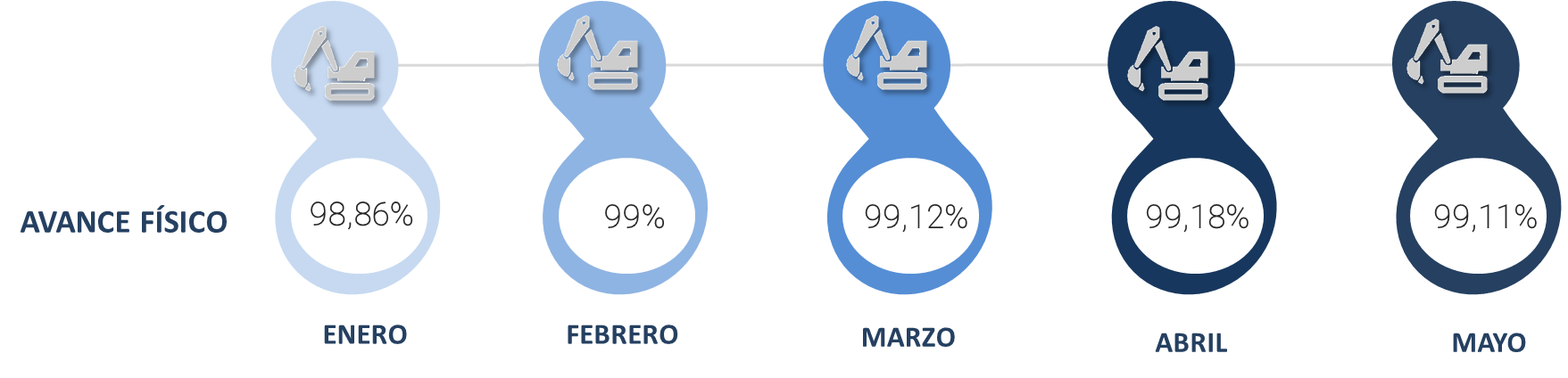 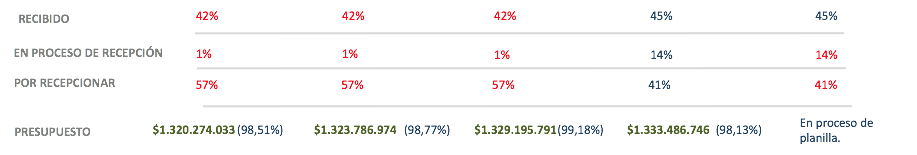 *Los avances del contrato de obra civil se reportan con corte 30 de cada mes, por lo que a 28 de junio aún no se reportar el avance físico y presupuestario.EJECUCIÓN PRESUPUESTARIA. -Con corte al 25 de junio de 2021, en base a la información emitida por la Fiscalización, el avance económico de la obra es el siguiente:RECEPCIÓN DE OBRA. -La Recepción de las Partes de Obra Civil por parte de la Empresa Pública Metropolitana Metro de Quito (EPMMQ), se viene realizando de manera sistemática, en función de pasos claramente establecidos en el contrato FIDIC, que permitirán considerar toda la información contractual mínima requerida para la validación del proceso.AVANCE. -Con corte 25 de junio de 2021, se evidencia el 45,10% de avances en la recepción de la obra:ACTIVIDADES RELEVANTES. -PROBLEMAS Y SOLUCIONES. -Continuar con el proceso de Recepción de obra, en base a las fechas indicadas en el Acta de Variación, Ajustes, Decisiones y Acuerdos, suscrita el 31 de marzo de 2021.Seguimiento a las incidencias menores en el proceso de Recepción de Obra, en base a las Fechas de Cumplimiento.Definición del Software para el repositorio de la documentación y los AS BUILT.EQUIPOS E INTALACIONES:MATERIAL RODANTE. -AVANCE FÍSICO. -La información mostrada en la tabla corresponde al porcentaje de avance físico del contrato LICB-EPMMQ-2014-116, validado por Metro Alianza Consorcio en su calidad de fiscalizadora mediante el informe mensual de supervisión IMS-MAC-65-21 Rev. 00, el próximo informe de avance validado por parte de MAC se recibirá hasta el 10 de julio de 2021..PUESTA EN FUNCIONAMIENTO DE LOS EQUIPOS E INSTALACIONES PARA LAS PRUEBAS    DEL MATERIAL RODANTE. -La información mostrada en la tabla corresponde al porcentaje de avance físico del contrato LICB-EPMMQ-2014-116, validado por Metro Alianza Consorcio en su calidad de fiscalizadora mediante el informe mensual de supervisión IMS-MAC-65-21 Rev. 00.Se han ejecutado los siguientes protocolos de pruebas:Galibo. (C.J5.92.375.00)Prestaciones en tracción. (C.J5.92.301.00)Prestaciones en freno. (C.J5.92.331.00)Funcionamiento de unidades acopladas (C.J5.92.345.00)Sistema información al viajero y CCTV (C.J5.92.361.00)Tiempos de recorrido y calentamiento. (C.J5.92.349.00)Registrador de eventos. (C.J5.92.363.00)Radiotelefonía TETRA. (C.J5.92.365.01)Verificación de caudales (C.J5.92.361.00)Compatibilidad electromagnética (C.J5.92.375.10)Pantógrafo (C.J5.92.302.00)Comportamiento dinámico (C.J5.92.375.20)Inscripción en curva (C.J5.92.375.22)Confort (C.J5.92.375.21)Ruido (C.J5.92.375.15)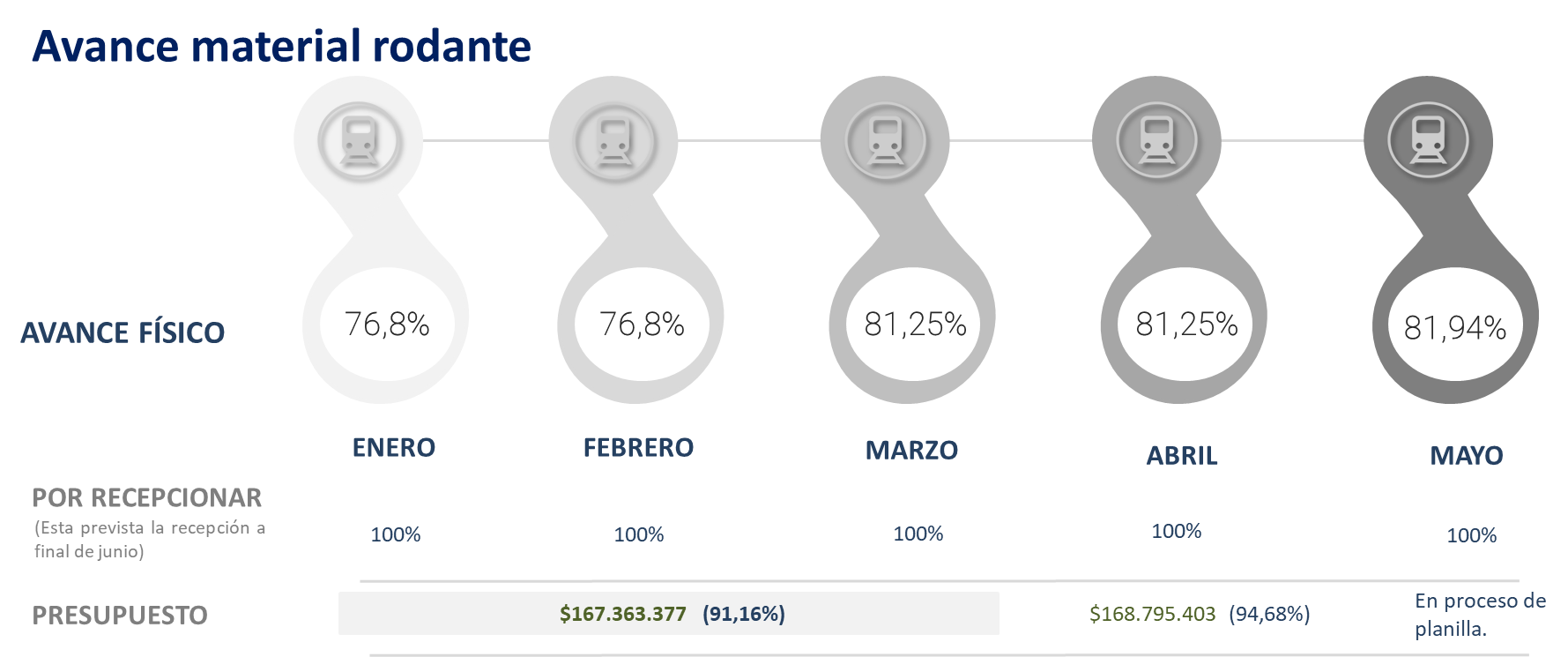 *Los avances del contrato del Material Rodante se reportan con corte 30 de cada mes, por lo que a 28 de junio aún no se reportar el avance físico y presupuestario.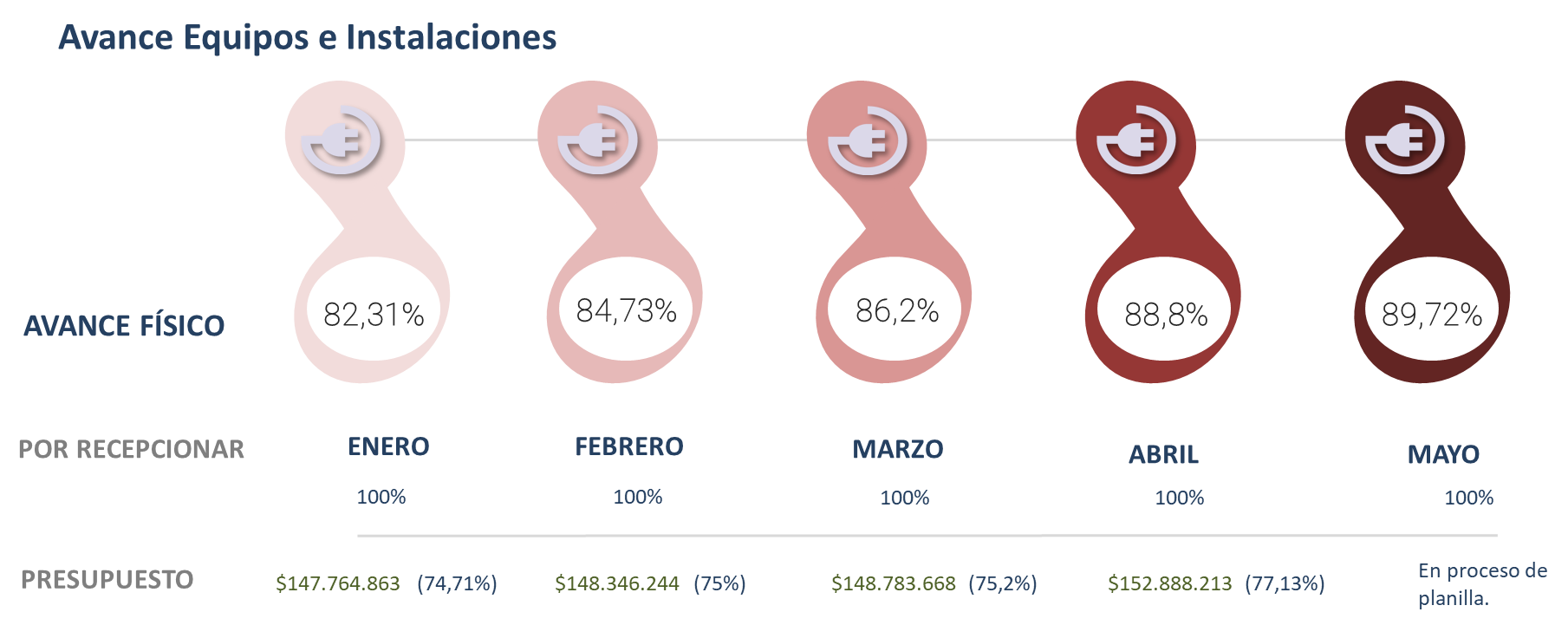 *Los avances del contrato de equipos e instalaciones se reportan con corte 30 de cada mes, por lo que a 28 de junio aún no se reportar el avance físico y presupuestario.PROCESO HOMOLOGACIÓN DE MATERIAL RODANTEMediante Resolución A 025 - 2021 de 02 de junio de 2021, suscrita por el alcalde del Distrito Metropolitano de Quito, en su Artículo 1, se establece: “Incluir como literal g) del artículo 1 de la Resolución No. A-005-2021 de 02 de febrero de 2021, el siguiente texto: “La EPMMQ podrá ejecutar ante la Autoridad Competente, el trámite para la obtención del certificado de la excepción a la homologación, correspondiente al material rodante adquirido mediante Contrato No. LICB-EPMMQ-2014-116”.Mediante Memorando Nro. EPMMQ-GG-2021-0388-M, de 23 de junio de 2021, el Gerente General dispone que desde la Gerencia de Equipos e Instalaciones se proceda a dar cumplimiento a lo dispuesto en la Resolución Nro. A 025 - 2021 de 02 de junio de 2021, e inicie de manera inmediata el desarrollo de todos los trámites pertinentes y genere los oficios correspondientes para que la EPMMQ obtenga la homologación de los trenes ante la Agencia Nacional de Tránsito, procediendo con toda la normativa legal, vigente y aplicable.Sobre la base de esta resolución de Alcaldía y la disposición de la Gerencia General de la EPMMQ, la Empresa iniciará el proceso de homologación con el CCICEV y ANT en lo que corresponda.El porcentaje de avance en el proceso de Homologación del Material Rodante del Contrato LICB-EPMMQ-2014-116, según lo reportado mediante la Ficha Situacional de Trenes Homologación de fecha 04 de junio de 2021, corresponde al 72%.PRÓXIMAS ACCIONESUna vez que ya se cuenta con la Resolución Nro. A 025 - 2021, se debe generar la solicitud formal para completar el proceso de homologación ante la ANT.Adicionalmente, para la obtención del certificado de homologación, se requiere contar con un “certificado de evaluación de la conformidad” emitido por un OEC (Organismo Evaluador de la Conformidad) acreditado por la autoridad de homologación.Es importante considerar que, la emisión del “certificado de conformidad” involucra un pago monetario por concepto de la contratación del OEC (a través de la LOSNCP), por lo cual, se requiere contar con la correspondiente certificación presupuestaria y ejecución del proceso de contratación. Con respecto al proceso de contratación del OEC, se han solicitado cotizaciones a los OECs acreditados, de los cuales se han recibido tres (3) cotizaciones. Estas cotizaciones serán el insumo para la elaboración del correspondiente estudio de mercado.Es pertinente realizar una reunión de acercamiento con las nuevas autoridades de la Dirección de Regulación de la ANT, recientemente posesionadas, con el fin de coordinar el proceso a seguir, para la obtención del certificado de “excepcionalidad de la homologación”. CONTRATACIÓN MANTENIMIENTO. -La información mostrada en la tabla corresponde al porcentaje de avance en el proceso de Contratación de Mantenimiento del Material Rodante y de Instalaciones Ferroviarias, según lo reportado en el cronograma de mantenimiento, que a la fecha del presente informe tiene un avance del 19%.OBSERVACIONES. -CAF como proveedor tecnológico del material rodante debe realizar y entregar los manuales de operación y mantenimiento ajustados a la realidad local de la ruta y de las condiciones de operación, previsión anual de partes y piezas, entrenamiento de los técnicos que realizarán la supervisión futura de las actividades de mantenimiento.La curva de aprendizaje del mantenimiento de los trenes no es menor a 6 meses por lo tanto el objetivo será determinar la alternativa de obtener resultado eficaz de capacitación en vehículos CAF, proponiendo hacerlo en una línea de metro activa en otra ciudad por 3 meses y el equipo técnico luego retorne a Ecuador para la capacitación in situ por otros 3 meses. El presupuesto de esta actividad debe considerarse en el 2021.Para el procedimiento de entrega recepción la alternativa es contratar dos técnicos expertos en material rodante para que ayuden al equipo legal y financiero para el cierre, se cumpla el contrato y si existen adendas se las especifique a detalle, justifique y presupueste.Finalmente, CAF es el dueño de la tecnología del material rodante y por tanto será necesario un contrato de mantenimiento y suministro de partes y piezas de mínimo 24 meses para asegurar la correcta transferencia de tecnología, aplicación de protocolos y fortalecimiento institucional respectivo. Se deberá también definir la modalidad de posventa y los mecanismos de suministro.GESTIÓN DE OPERACIÓN:6.1. PARTICIPACIÓN EN ZONAS METRO. -La EPMMQ participa activamente en las reuniones de la Comisión Técnica conformada para el tratamiento de las áreas aledañas a las bocas de acceso a las estaciones Metro y se cuenta con un 11% de avance. En las reuniones semanales de coordinación, llevadas a cabo por la Comisión, se emitieron observaciones a los productos de las consultorías de seguridad vial, contratadas por los multilaterales, entregados.La implementación infraestructura física y obra civil, respecto a las ZONAS METRO está a cargo de la EPMMOP. Sin embargo, la EPMMQ participa activamente en las mesas técnicas conformadas para estos fines.ACTIVIDADES RELEVANTESEl proceso de consultoría de Estructuración Técnica para la Operación y Mantenimiento de la PLMQ, que es financiada por el Banco Mundial mediante número de préstamo IBRD 8285 (40%) y 8889 (60%) con un presupuesto referencial de 1.536.000,00 sin IVA y un plazo de 11 meses, presenta un avance del 80%.  La negociación de las propuestas técnica y financiera será oficializada a la comisión técnica, en las próximas semanas, para lo cual ya se cuenta con el informe de evaluación de dichas propuestas.Se planteó un primer ejercicio de hoja de ruta para alcanzar los objetivos institucionales a través del Plan de negocios para conseguir ingresos derivados de actividades indirectas a la operación de la PLMQ, como publicidad, arriendo de espacios y servicios de telefonía móvil para usuarios. El plan cuenta con un avance del 5%Para la firma del convenio entre el Instituto de la Ciudad y la EPMMQ, se cuenta con el informe técnico y la primera semana de julio se mantendrán reuniones de trabajo entre ambas entidades.El Servicio Nacional de Gestión de Riesgos y Emergencias (SNGRE) extendió la invitación al Cuerpo de Bomberos DMQ y a la Empresa Pública Metropolitana Metro de Quito (EPMMQ), para participar en el “Taller de Manejo de Emergencias en Líneas Subterráneas de Metro”, los temas de capacitación orientados a la gestión de emergencias en el Metro de Quito. El mencionado se desarrolla del 07 al 11 de junio de 2021, en las instalaciones de la Escuela De Formación Y Perfeccionamiento De Bomberos "Mayor Hugo Peñaherrera". El taller dictado por delegados del Gobierno de Francia.El 04 de junio de 2021 en las instalaciones del SIS ECU 911, se realizó el segundo Taller de Trabajo para el Desarrollo de los Protocolos para la Activación de la Atención de Alertas de Emergencia y Articulación del Sistema de Videovigilancia, en el cual se estableció la necesidad de llevar a cabo una visita técnica a las instalaciones de la EPMMQ, es así que, el día miércoles 09 de junio de 2021, se realizó la visita al Puesto de Control Central (PCC) ubicado en Talleres y Cocheras en el sector de Quitumbe y posterior a la Estación "La Magdalena".Ajuste y consenso de la conceptualización del sistema deseado y requerido por la EPMMQ y EPMTPQ en base a la directriz de la Secretaría de Movilidad, además se definen parámetros generales para la evaluación de los participantes:Se dará prioridad a principales productores tecnológicos de sistemas de recaudo a nivel globalImplementación en mínimo 4 ciudades con más de 3 millones de viajesIntegración con Metro, BRT, bus convencional y MetropolitanaTiempo de experiencia: 2 ciclos tecnológicos continuos de operación, 20 añosFinanciamiento por parte del proveedor asociado con la bancaExperiencia en LatinoaméricaACTIVIDADES RELEVANTES:	7.1. GESTIÓN DE TALENTO HUMANO. - Determinación de plantillas mínimas (Número de puestos por clases de puestos), para lo cual se cuenta con un 90% de avance.Valoración de puestos (Aplicación de Norma Técnica de valoración de puestos), que se ha avanzado en un 90%. Una vez que se finalice la valoración de puestos, se iniciará la definición de perfiles. Se están levantando los Informes Técnicos de justificación de requerimiento de personal, lo cual tiene un 20% de avance.La proyección de costos, con grupo ocupacional y RMU, tiene un avance del 45%. Se ha trabajo en la definición de las capacitaciones para el personal operativo, de lo cual se tiene:Proceso de capacitación, definido en coordinación con la GEI, RRHH, GFA y Dirección de Planificación.Capacitación de operadores de material rodante (54 personas 120 días).Definición de personal operativo (centro de línea, centro de control y gerencias) (40 personas, 120 días)Se definió la necesidad de realizar una visita técnica o pasantía especializada del personal operativo clave Metros de otras ciudades del mundo.Servicios de asistencia técnica para la prueba de integración de material rodante.	7.2.  REGISTRO E INGRESO DE BIENES DE LA PLMQ. -A fin de dar cumplimiento a lo dispuesto en las resoluciones Nro. A085 y A005, emitidas por la Alcaldía, respecto al registro e ingreso al sistema municipal de los bienes de contratos relacionados a la PLMQ, posterior a su recepción. Al respecto se han ejecutado las siguientes acciones necesarias para proceder al registro e ingreso: Conformación de una Comisión multidisciplinaria e interinstitucional entre funcionarios claves del Municipio de Quito y el Metro de Quito, misma que tiene como finalidad: - Viabilizar y estructurar el proceso de recepción e ingreso contable de los referidos activos. - Coordinar la recepción de los activos derivados de los contratos Actualmente se ha llevado a cabo seis sesiones. Cabe señalar que se entregó formalmente, mediante Memorando Nro. EPMMQ-GFA-2021-1170-M y Acta entrega recepción los trabajos realizados hasta el 31 de mayo de 2021 y los productos alcanzados por parte de la Mesa, a la Gerencia de Infraestructura.Se están ejecutando pruebas de carga de bienes de Infraestructura (Obra Civil) en el SIPARI, dentro de los centros de costo:24000 infraestructura.25000 liquidaciones de bienes de infraestructura.Se iniciarán pruebas de ingreso con respecto al "Lote de repuestos (partes y piezas de parque) y herramientas especiales" que forman parte del Contrato No. LICB-EPMMQ-2014-116, en el SIPARI, transacción MIGO.Se coordinó con un delegado del SIPARI (sistema municipal) para recibir la debida capacitación de lo antes señalado. PRESUPUESTO EPMMQ. -EJECUCIÓN PRESUPUESTARIA. -De la información reportada por el área Financiera de la EPMMQ, al 25 de junio de 2021, se cuenta con una ejecución presupuestaria del 11,18%.REFORMA PRESUPUESTARIA Y PROGRAMÁTICA. -Con base en las directrices emitidas por la Secretaría General de Planificación y la Administración General del MDMQ, mediante Oficio Nro. GADDMQ-AG-2021-0698-O, de 22 de junio de 2021, para la Reforma Programática y Presupuestaria del año 2021, la EPMMQ, mediante talleres de trabajo con las áreas administrativas y operativas de la Empresa, estableció las necesidades y requerimientos prioritarios para la preoperación y mantenimientos de la Primera Línea del Metro de Quito.Toda la información levantada y consolidada en los formatos proporcionados por la Secretaría de Planificación fueron remitidos a las entidades municipales correspondientes, con Oficio Nro.  EPMMQ-GG-2021-0843-O, de 22 de junio de 2021.PLAN DE ACCIÓN SOLANDA. - SEGUROSEl reclamo presentado por CL1 17 de septiembre de 2019, el Consorcio CL1 es la contratista y ejecutora de la obra por lo tanto es el tomador y asegurado principal de la póliza de seguros todo riesgo.La aseguradora solicita satisfacer 2 requerimientos:El nexo causal entre la y los daños en las viviendas.La valoración de las pérdidas de cada reclamante, EPMMQ contrata consultoría para valorar daños en 276 casas11 Inhabitables3  Muy mal38 Pérdida totalSECRETARÍA DE SEGURIDAD Y GOBERNABILIDADCuenta con mecanismos de apoyo:Pago de ayudas humanitarias a familias que estén en el plan de relocalización, USD300.00 mensuales para arriendo.Proceso de relocalización de familias en alto riesgo no mitigable y familias damnificadas por pérdida de viviendas.Activación de fondo relativo de emergencia a cargo de la Empresa Metropolitana de Seguridad.  Acciones comprometidas:Efectuar la revisión del Estudio de Diagnóstico y Recomendaciones para Remediar y Mitigar Daños a Viviendas Afectadas por asientos Diferenciales en el área de Solanda de la PUCE.  La Secretaría de Seguridad y Gobernabilidad es la responsable de toda la parte técnica, los Términos de referencia cuentan con la No objeción del Banco Mundial y quien firmará el contrato es la EPMMQSECRETARÍA DE TERRITORIO, HABITAT Y VIVIENDA. -Propuesta elaborada del barrio de Solanda a través de cargas y beneficios: Planeamiento de renovación urbanaIncluyendo proyectos inmobiliariosProcesos de cohesión socialReactivación económicaMejoramiento de espacios públicos e incremento de áreas verdes como aporte al sector. Realizará la contratación de un estudio denominado: “Plan Parcial de Renovación Urbana en Solanda”, financiado por Banco Mundial. GERENCIA DE RESPONSABILIDAD SOCIAL Y AMBIENTAL – METRO. -Ejecutará:Monitoreo de vibraciones en la Estación Solanda desde el año 2012 hasta la presente fechaEstablecer la línea base para inicio de la fase de operativa y de mantenimiento de la PLMQProceso de auscultación con las metodologías correspondientes, para mejores resultadosRealizar el monitoreo de vibraciones ambientales de manera permanenteDIRECCIÓN DE COMUNICACIÓN SOCIAL – METRO. -A la espera de las definiciones de acciones y tiempos para establecer un mensaje directo de plan desde la Secretaría de Comunicación del Distrito Metropolitano de Quito.Diagnóstico:Se mantiene monitoreo constante de las alertas generadas por problema de subsidencia en el Barrio Solanda.Los moradores conocen que el Municipio está dispuesto a brindar su apoyo y están conscientes de que es una afectación histórica.PLAN DE ACCIÓN. -Consultoría para el Estudio Complementario, para determinar la atribución directa de la causa de los asentamientosSecretaria de Seguridad y Gobernabilidad coordina y lleva a cabo proceso contratación del Estudio Complementario/Etapa de expresiones de interés/ 6 firmas consultoras / Comisión Técnica / Lista cortaCuantificación de Daños de los 270 reclamosInforme Finalizado con el siguiente resultado: Casas habitables para arreglo 205/ Inhabitables 14/Ilocalizable-otros: 51.Reubicación / Expropiación de las 14 casas inhabitablesActivación del plan de contingencia para evitar víctimas ante un posible colapso estructural de casas en Solanda, coordinando las soluciones habitacionales para las casas expropiadas.Remediación SuperficialIntegrar a la comisión Solanda las Instituciones ejecutoras, que tendrán que realizar la reforma al POA 2021 con la finalidad de contar con presupuesto para atender las remediaciones Superficiales.Activación Plan de Crisis Comunicacional SolandaSecretaria de Comunicación, lidera la implementación del Plan de Crisis Comunicacional en Solanda, de acuerdo lineamientos del Banco Mundial.Activación del Seguroa) Notificación de la valoración y argumentos de nexo causal a CL1 Acciona, Aseguradora Generali, AON b) Remediación, Reubicación, NegociaciónPlan Integral de Reurbanismo SolandaEmpresa de Hábitat y Vivienda propone Plan Reurbanístico en Solanda.Análisis de acciones a las causales de hundimientoFondo de Infraestructura.COMPENSACIONES MONETARIAS. -	Desde enero del 2021, se emitió un informe técnico con relación a los 5 casos de negocios sujetos a compensación monetaria a través del memorando No. EPMMQ-GRSA-2021-0069-M de 10 de marzo de 2021, los cuales tienen el siguiente porcentaje de avance:Mediante oficio No. GADDMQ-SGP-DMCSE-2021-0076-O de 13 de mayo de 2021, la Secretaría General de Planificación del MDMQ emite el Informe de viabilidad para el traspaso presupuestario por USD$ 33.070,12 para el pago de compensaciones.A través del oficio No. SM-2021-1393 de 9 de junio de 2021, la Secretaría de Movilidad del MDMQ, una vez que ha realizado el proceso interno pertinente, emite la certificación presupuestaria con expediente No. 0100008540 por el valor de USD$ 33.070,12; para continuar con el Plan de Compensaciones Monetarias de la PLMQ, a los 5 casos de negocios sujetos a esta compensación, establecidos en el “Estudio para el levantamiento de información económica de los negocios ubicados en el área de influencia directa de las estaciones de la Primera Línea del Metro de Quito”. Con la certificación presupuestaria se completa el expediente, mismo que será remitido al Concejo Metropolitano de Quito para continuar con el proceso.Mediante oficio No. EPMMQ-GG-2021-0391-M de 23 de junio de 2021 se remitió a la Alcaldía del Distrito metropolitano de Quito la solicitud de aprobación ante el Concejo, para el cumplimiento de compensaciones monetarias de cinco (5) casos determinados en el proyecto PLMQ. Se remitió los expedientes completos.PLAN DE RELACIONES COMUNITARIAS. -El Plan de Relaciones Comunitarias es parte del Plan de Manejo Ambiental, se lleva a cabo a través de tres ejes: i) Relacionamiento comunitario, ii) información y seguimiento y iii) atención de quejas y reclamos, a través de los cuales se alcanzaron los siguientes resultados:Desde enero 2021 se realizó el relacionamiento comunitario a 549 actores de la comunidad, en las AID de las 15 estaciones de la Primera Línea del Metro de Quito.Se realizó la información y seguimiento a 6.511 personas de la comunidad de las 15 estaciones de la PLMQ a través de medios electrónicos y acercamientos.Se realizó el relacionamiento comunitario con la participación de 103 actores de la comunidad, al igual que se llevaron a cabo actividades de información y seguimiento a 644 personas del AID de la PLMQ.IMPLEMENTACIÓN DEL MODELO METROCULTURA. -Modelo de gestión con el objetivo de socializar, involucrar y formar a los diversos actores en la creación de condiciones que contribuyan al desarrollo de espacios de convivencia ciudadana, basado en valores que fortalecen la consecución de un modelo inclusivo. Se detallan a continuación las principales acciones realizadas:Los Metro Talleres tiene por objetivo promover buenas prácticas ciudadanas en los habitantes de Quito y el SITP, que propicien espacios inclusivos y seguros, bajo la premisa: mejores usuarios, mejores ciudadanos. Se han ejecutado los siguientes espacios de formación: Se ejecutaron 9 Visitas Guiadas con grupos estratégicos:Ejecución de encuestas de conocimiento y padrones de movilidad: Esta herramienta permite al equipo Metro Cultura establecer una línea base de conocimiento antes del proceso integral de formación, para luego del mismo, realizar una nueva encuesta que permita medir lo aprendido y conocer datos sobre patrones de movilidad. Han sido 623 participantes quienes han respondido el instrumento de medición.    REQUERIMIENTOS DE INFORMACIÓN:8.1. COMISIÓN METROPOLITANA DE LUCHA CONTRA LA CORRUPCIÓN QUITO HONESTO. -El Directorio de la Empresa Pública Metropolitana Metro de Quito resolvió en el artículo 3 de la Resolución No. DEPMMQ-2021-005 de 02 de marzo de 2021, “SOLICITAR a la Comisión Metropolitana de Lucha contra la Corrupción Quito Honesto, establezca el procedimiento administrativo oportuno, que permita realizar el acompañamiento, observación y control a los procesos precontractuales, contractuales y de ejecución para la operación, mantenimiento y, en general, la explotación de la infraestructura, el material móvil y el equipamiento e instalaciones del Subsistema de Transporte Público Metro de Quito, así como también, la contratación para la provisión de bienes y servicios inherentes a la operación y mantenimiento del Subsistema de Transporte Público Metro de Quito, en el ámbito de sus competencias y bajo el régimen normativo nacional y metropolitano”.  En este sentido, la EPMMQ ha sido notificada por Quito Honesto con la Resolución No. CMLCC-004-2021 de 01 de abril de 2021, que contiene el “PROTOCOLO DE ACOMPAÑAMIENTO PARA LOS PROCESOS PRECONTRACTUALES Y CONTRACTUALES Y DE EJECUCIÓN PARA LA OPERACIÓN, MANTENIMIENTO Y EN GENERAL, LA EXPLOTACIÓN DE LA  INFRAESTRUCTURA, EL MATERIAL MÓVIL Y EL EQUIPAMIENTO E INSTALACIONES DEL SUBSISTEMA DE TRANSPORTE PÚBLICO METRO DE QUITO ASÍ COMO TAMBIÉN, LA CONTRATACIÓN PARA LA PROVISIÓN DE BIENES Y SERVICIOS INHERENTES A LA OPERACIÓN Y MANTENIMIENTO DEL SUBSISTEMA DE TRANSPORTE PÚBLICO METRO DE QUITO, EN EL ÁMBITO DE SUS COMPETENCIAS Y BAJO EL RÉGIMEN NORMATIVO NACIONAL Y METROPOLITANO QUE EJECUTARÁ LA EMPRESA PÚBLICA METROPOLITANA METRO DE QUITO”; por lo que, dicho protocolo ha sido socializado con el personal de la EPMMQ, así también, se han emitido disposiciones para su estricto cumplimiento. Mediante Oficio Nro. EPMMQ-GG-2021-0427-O de 09 de abril de 2021, se solicitó a Quito Honesto la aclaración respecto de Protocolo emitido por dicho organismo en cumplimiento de lo dispuesto por el Directorio de la EPMMQ; ante lo cual, mediante Oficio No. CMLCC-PRE-2021-0433-O de 13 de mayo de 2021, Quito Honesto remite las aclaraciones solicitadas, mismas que fueron puestas en conocimiento del personal de la EPMMQ para el cabal cumplimiento del Protocolo. Finalmente, es importante mencionar que, a las mesas de trabajo de la Comisión Técnica y sesiones de Directorio, la EPMMQ cuenta con la participación de Quito Honesto. 8.1.1. ACCIONES POR SEGUIR. -La EPMMQ continuará coordinando con Quito Honesto las acciones correspondientes, en cumplimiento del principio de transparencia. VEEDURÍA CIUDADANA. -Con Oficio No. CPCCS-SNCS-2021-0136-OF de 18 de marzo de 2021, el Consejo de Participación Ciudadana y Control Social, notifica a la EPMMQ la conformación de la veeduría ciudadana para “Vigilar el proceso de Selección del Operador de la Primera Línea del Metro de Quito, bajo cualquier modalidad que se defina por el Gobierno Autónomo Descentralizado del Distrito Metropolitano de Quito”. Es importante indicar que la EPMMQ ha atendido oportunamente todos los requerimientos de información realizados por la Veeduría Ciudadana, siendo los últimos documentos atendidos con Oficios No. EPMMQ-GG-2021-0797-O y No. EPMMQ-GG-2021-0801-O de fecha 08 y 09 de junio de 2021 respectivamente. Por otro lado, toda vez que la EPMMQ fue notificada con el segundo Reporte de la Veeduría Ciudadana, en la mesa de trabajo de 11 de junio de 2021, se despejaron las dudas establecidas en el referido informe y se presentó el estado actual del proyecto y el modelo de gestión de la PLMQ.El pasado 24 de junio de 2021, en la reunión quincenal de seguimiento, la Veeduría Ciudadana, en su informe presentó las siguientes conclusiones:Es evidente, que la anterior administración Municipal del Alcalde Rodas, y la actual administración de la Empresa Pública Municipal Metro de Quito, han experimentado largos períodos de tiempo, sin tomar decisiones importantes y estratégicas para el desarrollo integral el proyecto del Metro, como la migración de empresa constructora a empresa operadora, la implementación de la nueva estructura administrativa y operativa, el proceso de capacitación, la implementación de subsistemas, la nueva arquitectura vial de la ciudad, el Sistema Integral de Recaudo, entre otros subsistemas, claves para la pre-operación y operación; y fundamentalmente el Modelo de Gestión, para su puesta en marcha, por tanto es evidente que esta falta de gestión muy posiblemente represente un perjuicio económico a la ciudad, y al proyecto en general.Hemos, evidenciado la falta de conocimiento técnico y ausencia de visión de proyecto integral, de muchos funcionarios en puestos claves de la Alta Gerencia del Metro, lo que ha impedido o permitido la toma adecuada y oportuna de decisiones, poniendo en riesgo la sostenibilidad del Proyecto en el largo plazo.Revisados algunos de los sustentos de los documentos financieros entregado por el Metro, insistimos en las serias inconsistencias de los mismos, y en que los dos modelos propuestos al Directorio el pasado 2 de marzo 2021, prácticamente no tienen diferencias económicas en la realidad, lo cual deja sin piso el reporte financiero en el que se basó la decisión del Directorio. INADECUADO proceso de codificación, pues los datos proporcionados por la empresa Metro de Quito, nos permite concluir, que el manejo de los mismos no ha sido el más adecuado; los procesos metodológicos optados para su análisis no concuerdan con los resultados que arrojan los sustentos.Las consultorías, luego de los respectivos análisis, con los documentos que hemos podido acceder, determinamos, como la empresa Metro de Quito, invirtió cientos de miles de dólares, en estudios previos para la toma de decisiones, los cuales no fueron considerados, para la opción de operación propia con asistencia técnica internacional.Modelo de negocio aprobado la veeduría concluye que la incorporación de elementos comparativos que sustentan la decisión del 2 de marzo de 2021 no corresponde desde la perspectiva, jurídica, técnica, y económica-financiera, a la realidad del Metro de Quito. Análisis profundo la veeduría como parte de su investigación, incorporó a su análisis, las experticias y recomendaciones de estándares internacionales con los que se debe manejar un Sistema de Transporte Ferroviario pesado de subsuelo, lo que nos llevó a evidenciar que estos elementos no fueron considerados para la toma de decisión del modelo de operación Propia con asistencia técnica internacional.Certificación presupuestaria la normativa ecuatoriana, exige el cumplimiento de determinados requisitos para proceder con los procesos de contratación, uno de los cuales es tener la partida presupuestaria certificada para iniciar el proceso pre contractual y contractual, en este caso ese requisito no se ha cumplido, pues se está solicitando los recursos en los documentos analizados por la veeduría, es emergente que se presente un presupuesto adecuado para la pre-operación técnicamente elaborado y que corresponda a las necesidades técnicas a implementarse, cumpliendo la normativa nacional.Modificación al cronograma, revisando las fechas indicadas públicamente por la empresa, se concluye que se deben replantear el cronograma de ejecución de las actividades pendientes y puesta a punto de los 13 subsistemas y sus variables internas, así como de las contrataciones traslapadas que se deben efectuar.Personal y mano de obra, en el proceso de estructuración del nuevo giro de negocio de la empresa Metro de Quito, no ha existido una definición del Talento Humano a formar parte de esta nueva empresa, por lo tanto, concluimos que este rubro debe ser subsanado dentro del proceso en marcha del contrato de consultoría del estructurador como producto icono, con la obligatoriedad de Urgente.Avance del proyecto luego de la información parcial recibida, y que esperamos seguir recibiendo, podemos ratificar que de los análisis realizados, es evidente que no ha existido una política adecuada de comunicación con la ciudadanía, como ejemplo podemos citar:  la campaña pública de información por parte del Metro ; en la que se manifiesta que el proyecto del Metro está en un 99% de avance cuando después de recibido un cuadro por parte del Metro, sin los sustentos respectivos, podemos prorratear lo recibido y llegar a que el avance del proyecto apenas está más/menos alrededor del 90%, por lo que es importante transparentar a la opinión pública el porcentaje de avance de cada uno de los subsistemas que conforman la operación del Metro de Quito, puesto que si uno de ellos falla el Metro NO podrá entrar en operación en el mediano plazo. Así también, en cumplimiento de lo dispuesto en la Resolución No. DEPMMQ-009-2021 de 07 de mayo de 2021, mediante la cual el Directorio de la EPMMQ aceptó la participación de la Veeduría Ciudadana en las sesiones del cuerpo colegido, con Oficio No. EPMMQ-GG-2021-0844-O de 23 de junio de 2021, la EPMMQ notificó con el contenido de la Convocatoria a fin de que participen en la sesión ordinaria del lunes 28 de junio de 2021 postergada para el 01 de julio de 2021. COMISIÓN TÉCNICA DISPUESTA POR EL DIRECTORIO DE LA EPMMQ. -El Directorio de la EPMMQ en la sesión ordinaria de 07 de mayo de 2021, dispuso “Crear una Comisión Técnica con los representantes de la Veedurías Ciudadanas aprobadas por el Concejo de Participación Ciudadana y Control Social (CPCCS), la Gerencia Jurídica, la Gerencia de Operaciones y miembros del Directorio de la EPMMQ, a fin de analizar las conclusiones y recomendaciones contenidas en el primer reporte de la Veeduría Ciudadana aprobada por el CPCCS mediante Resolución No. CPCCS-SNCS-2021-0014-RES de 18 de marzo de 2021, con el fin de ratificar o rectificar el modelo de operación adoptado por el Directorio de la EPMMQ en la sesión ordinaria de 02 de marzo de 2021, contenido en la Resolución No. DEPMMQ-2021-005”.Por lo que, la EPMMQ ha realizado durante este periodo las acciones:Sobre las mesas de trabajo convocadas con Oficio No. EPMMQ-GG-2021-0693 de 17 de mayo de 2021, los días 19 y 20 de mayo de 2021, la moderadora del proceso levantó un informe en base a la metodología mismo que se presentó con fecha 27 de mayo de 2021, iinforme fue puesto en conocimiento de los miembros de la Comisión Técnica mediante Oficio No. EPMMQ-GG-2021-0797-O de 08 de junio de 2021.En virtud de que la Veeduría que tiene por objeto “Vigilar el proceso de Selección del Operador de la Primera Línea del Metro de Quito, bajo cualquier modalidad que se defina por el Gobierno Autónomo Descentralizado del Distrito Metropolitano de Quito”, solicitó su participación en las mesas de trabajo, el día 11 de junio de 2021,  se llevó a cabo una nueva mesa de trabajo de la Comisión Técnica de manera presencial, en la cual se abordaron temas jurídicos, técnicos y de costos respecto al modelo de operación del Subsistema de Transporte Público Metro de Quito, a  fin de garantizar la participación ciudadana y cuyo desarrollo se detalla a continuación:Asistentes:  A la mesa de trabajo asistieron los miembros de la Comisión Técnica, se contó con la participación de representantes de las 3 veedurías ciudadanas certificadas por el CPCCS, los miembros del Directorio de la EPMMQ, y el equipo técnico y jurídico de la EPMMQ.Puntos Tratados: En la mesa de trabajo, la EPMMQ dio a conocer aspectos técnicos, jurídicos y financieros respecto al modelo de operación del Subsistema de Transporte Público Metro de Quito, en el siguiente orden:Estado del Proyecto (avance físico general de la obra y avance económico de la obra).Modelo de Gestión (análisis jurídico, análisis técnico, resultados de las consultorías y las alternativas de operación).Situación Actual de la EPMMQ y Plan de Trabajo: mismo que tiene 4 aspectos:Operación del MetroSolución a la Afectación del barrio SolandaModelo de GestiónSistema Integrado de RecaudoCompromisos:La EPMMQ debe transparentar el porcentaje real de la ejecución de la obra civil, de la situación del material rodante y de la operación del Subsistema de Transporte Público Metro de Quito, a través de informes, como también, en la página web de la institución, a fin de que la ciudadanía conozca.La EPMMQ debe comunicar a la ciudadanía la situación actual y los porcentajes reales respecto al estado de todo el proyecto de la Primera Línea del Metro de Quito.La Gerencia Jurídica de la EPMMQ debe realizar un examen exhaustivo de los productos de todas las consultorías que se han realizado, a fin de identificar los aspectos jurídicos respecto al modelo de operación del Subsistema de Transporte Público Metro de Quito.Conforme el pedido de la Veeduría Ciudadana para vigilar el proceso de selección del operador del metro de Quito, la Gerencia de Operaciones de la EPMMQ debe realizar una nueva evaluación global de las consultorías, especialmente la de IKONS.La EPMMQ debe revisar toda la documentación concerniente a la reunión que se había llevado a cabo en febrero del año 2020, con varias empresas privadas internacionales, quienes habían manifestado sus intereses en participar en el proceso de selección del operador del Metro de Quito; así también, debe verificar con los representantes legales de cada una de estas empresas si hubo comunicaciones oficiales respecto a sus manifestaciones de interés.La EPMMQ debe revisar todo lo concerniente al tema financiero del modelo de operación adoptado el 02 de marzo de 2021. La EPMMQ debe convocar a una nueva mesa de trabajo.Finalmente, me permito comunicar que esta Administración tiene previsto realizar en la semana del 28 de junio un “Benchmarking” con los metros de las ciudades de Sao Paulo, Santiago, Panamá, Barcelona, a fin de contar con la información técnica y jurídica suficiente que permita al Directorio de la EPMMQ ratificar o rectificar el modelo de operación del Subsistema de Transporte Público Metro de Quito. Por lo que, a fin de que se lleve a cabo este evento internacional mediante Oficio No. EPMMQ GG-2021-0820-O y Memorando No. EPMMQ-GG-2021-0377 -M de 17 y 21 de 2021, se solicitó a los miembros de la Comisión Técnica formulen preguntas a fin de que sean despejadas en dicho evento por los metros invitados que tienen experiencia en la prestación del servicio de transporte público.  La EPMMQ continuará actuando transparentemente y brindará oportunamente toda la información que requiera la Veeduría Ciudadana, y coordinará las acciones necesarias, elaborará los insumos técnicos, jurídicos y de costos a fin de que el Directorio de la EPMMQ ratifique o rectifique el modelo de operación adoptado el 02 de marzo de 2021.CONCLUSIONES:De acuerdo con los indicadores se dará prioridad al proceso de recepción de la obra para no dejar de cumplir con los tiempos contractuales.El 31 de marzo de 2021, se suscribió el Acta de Variación, Ajustes, Decisiones y Acuerdos, en donde se instrumentalizó el presupuesto adicional para el proyecto, teniendo un incremento de USD $39.936.250   al monto total invertido, se deberá justificar su impacto en el proceso de ejecución.Se prevé que a finales de junio se reciba el material rodante. Por lo tanto, se requerirá de ayuda externa, con especialistas para la recepción de la flota de trenes, herramientas, repuestos, equipamiento y vehículos complementarios, así como de la capacitación y asistencia técnica pendientes y finalmente las pruebas. Con esto existe un supuesto de extensión de plazo que será tratado de forma inmediata.Se han atendido de manera oportuna los requerimientos realizados por las Veedurías Ciudadanas. Las mesas de trabajo definidas para la revisión del modelo de gestión han sido ejecutadas en las fechas definidas, mismas que fueron llevadas bajo la metodología aprobada por los miembros del Directorio. Sin embargo, se debe realizar un proceso de cierre y acuerdo entre las partes en el modelo de gestión determinado o ajustado con autorización del Directorio de la EPMMQ.Con la Resolución A 025 - 2021 de 02 de junio de 2021, de Alcaldía se ha logrado un paso importante para iniciar el proceso de Homologación de los 18 Trenes.La Reforma Programática y Presupuestaria de la EPMMQ, en el marco de lo dispuesto por el MDMQ, permitió dimensionar las necesidades prioritarias para la Preoperación, Operación y Mantenimiento de la Primera Línea del Metro de Quito.RECOMENDACIONES Y ACCIONES:10.1. PROCESOS DE RECEPCIÓN DE OBRAS, BIENES Y SERVICIOS CONTRATADOS. -Se mejorará la estructura de las dependencias que realizan el proceso de Recepción de obra, formando una unidad técnico legal, con intervención de auditoría para que se realicen las actas de entrega -recepción con informes de auditoría de Contraloría, en base a las fechas indicadas en el Acta de Variación, Ajustes, Decisiones y Acuerdos, suscrita el 31 de marzo de 2021. Si la auditoría encuentra algún desajuste debe ser perfectamente determinado y caracterizado para identificar la forma de remediación.La recepción de bienes requiere el cumplimiento de las normas y protocolos municipales como el registro informatizado y los seguros.Dar seguimiento y solución de mitigación o reparación a las incidencias en el proceso de Recepción de Obra, en base a las fechas de cumplimiento o incumplimiento, con los respaldos respectivos.Definir y adquirir el Software a ser utilizado para el repositorio de la documentación.RECEPCIÓN DEL MATERIAL RODANTE. -Contratar de forma urgente dos técnicos expertos en material rodante para el proceso de entrega recepción, así como para la revisión de la entrega de manuales, capacitación, herramientas, repuestos, vehículos y elementos complementarios.Definir con CAF la entidad que prestaría los servicios de pasantía y capacitación para los técnicos de operación y mantenimiento, costos y tiempos.Seleccionar el grupo de técnicos para la capacitación en operación y mantenimiento, establecer los contratos especiales y gestionar la capacitación, forma de evaluación y condiciones de su formación, resultados y obligaciones.Una vez que ya se cuenta con la Resolución de Delegación para recepción de material Rodante, se debe remitir de manera urgente la solicitud a la ANT.ESTRUCTURA DE LA EPMMQ COMO EMPRESA DE ADMINISTRACIÓN DE LA OPERACIÓN. -Estructurar la EPMMQ bajo el nuevo modelo de gestión y de conformidad con lo definido por los informes finales de las consultorías y Benchmarking.Diseñar el blindaje técnico, legal y administrativo para que la EPMMQ sea durable en el tiempo.Definir y poner en consideración del Directorio los cambios de estatuto y ordenanza de la EPMMQ y su reglamento, para la fase de operación.ESTRUCTURA FINANCIERA DE LA EPMMQ. -Estructurar el fondo de infraestructura para la sustentabilidad financiera del MetroEstablecer técnicamente los costos y los indicadores de gestión en cada una de las áreas y componentes del Metro.Establecer el modelo tarifario definitivo y los escenarios a corto y mediano plazo.Estructurar los ingresos tarifarios y no tarifarios y su incidencia presupuestaria a corto y mediano plazo.DESARROLLO ORIENTADO AL TRANSPORTE EN EL METRO DE QUITO. -Coordinar con el IMPU y Secretaría de Territorio, la base territorial DOT para planificar el desarrollo urbano orientado al Metro en el área de influencia y los beneficios financieros posibles. Para este objetivo se invitará al Lincoln Institute por ser la organización con experiencia en este ámbito y su aplicación en Latinoamérica.Reglamentación urbana y zonificación especial.PLAN DE ACCIÓN SOLANDA. -El barrio de Solanda se ha venido hundiendo por más de 40 años por lo que la solución debe enfocarse en una política social que brinde una solución integralLa Secretaría de Riesgos debe emitir informe determinando el grado de riesgo para enfocar los recursos en atender la situación del barrioLa reparación por los daños es una expectativa que podría favorecer a muy pocas familias en un plazo de tiempo prolongadoEs indispensable ejecutar simulacros de crisis de uno o dos escenarios para activar el comité interinstitucional de crisis, y así revisar mensajes, definir posturas y niveles de vocerías.Rodrigo Torres B.GERENTE GENERAL EMPRESAPÚBLICA METROPOLITANA METRO DE QUITOAVANCE FÍSICOAVANCE FÍSICOAVANCE FÍSICOAVANCE FÍSICOAVANCE FÍSICOAVANCE FÍSICOENEROFEBREROMARZOABRILMAYOJUNIOOBRA CIVIL98,86%99%99,12%99,12%99,11%99,11%EQUIPOS E INSTALACIONES82,31%84,73%86,20%88,80%89,72%89,72%MATERIAL RODANTE77%77%81,25%81,25%81,94%81,94%AVANCE ECONÓMICOAVANCE ECONÓMICOAVANCE ECONÓMICOAVANCE ECONÓMICOAVANCE ECONÓMICOAVANCE ECONÓMICOAVANCE ECONÓMICOAVANCE ECONÓMICOAVANCE ECONÓMICOAVANCE ECONÓMICOENEROENEROFEBREROFEBREROMARZOMARZOABRILABRILMAYOMAYOMONTO PLANILLADO%MONTO PLANILLADO%MONTO PLANILLADO%MONTO PLANILLADO%MONTO PLANILLADO%1. CONTRATO CONSTRUCCIÓN FASE 2 (CL1)$1.468.620.277,7995,49%           $1.472.570.642,95 95,74%             $1.482.084.005,30 96,36%             $1.496.897.559,14 95,30%En proceso de emisión de la planilla.En proceso de emisión de la planilla.OBRA CIVIL$	1.320.274.033,4798,51%$	1.323.786.974,8498,77%$	1.329.195.791,4799,18%$	1.333.486.746,9498,13%En proceso de emisión de la planilla.En proceso de emisión de la planilla.EQUIPOS E INSTALACIONES$	148.346.244,3275,00%$	148.783.668,1175,22%$	152.888.213,8377,30%$	163.410.812,2177,13%En proceso de emisión de la planilla.En proceso de emisión de la planilla.2. CONTRATO MATERIAL RODANTE (CAF)$	167.359.728,0091,16%$	168.791.616,0091,94%$	168.791.616,0091,94%$	173.825.029,0094,68%En proceso de emisión de la planilla.En proceso de emisión de la planilla.ABRILABRILMONTO PLANILLADO%OBRA CIVIL$                   1.333.486.746,9498,13%EQUIPOS E INSTALACIONES$	163.410.812,2177,13%MATERIAL RODANTE$	173.825.029,0094,68%DEL 01 AL 25 DE JUNIO45,10%JUNIOJUNIOJUNIOJUNIOJUNIOJUNIORECEPCIONADAS%EN PROCESO DE RECEPCIÓN%POR RECEPCIONAR%Saneamiento	- Tratamientos de Terreno.Parada Simón Bolívar - Ecovía.Túnel	y	víaTratamiento de TerrenoPozo de Extracción el ArbolitoAuscultaciónReurbanización urbanística	de	pozosEstación	IñaquitoEstación Jipijapa45%Partes de obra por más de 2 añosRemediación	La	PraderaBaños	La	AlamedaUrbanización San   FranciscoEstación	QuitumbeEstación	Morán	ValverdeEstación	SolandaEstación Cardenal de la TorreEstación	El	RecreoEstación	La	MagdalenaEstación San Francisco14%Estación La AlamedaEstación	El	EjidoEstación Universidad CentralEstación La PraderaEstación La CarolinaEstación El LabradorPozosTalleres y Cocheras41%Del 01 al 25 de JUNIO81.94%Del 01 al 25 de JUNIO93.30%ITEMDESCRIPCIÓNPONDERACIÓNAVANCE1Proceso	de	Contratación	del	Servicio	de Mantenimiento Para Instalaciones Ferroviarias yMaterial Rodante100%19.00%1.1FASE PREVIA30%19.00%1.1.1Contratación de Expertos para asistencia técnica enelaboración	de	estudios	preliminares	para contratación de mantenimiento10%4.00%1.1.1.1Elaboración TDR´s4%3.00%1.1.1.2Proceso de Contratación6%1.00%1.1.2Recopilación de Información para para contratación de mantenimiento10%7.00%1.1.2.1Especificaciones Técnicas de Sistemas5%5.00%1.1.2.2Manuales de Mantenimiento5%2.00%1.1.3Estructuración	de	TDR´s	para	Contratación	deMantenimiento10%8.00%1.1.3.1Elaboración de Cronograma para elaboración de TDR´S1%1.00%1.1.3.2Revisión de Modelos de Términos de Referencia según SERCOP2%2.00%1.1.3.3Verificación de Procesos similares2%2.00%1.1.3.4Elaboración preliminar de TDR´S para mantenimiento3%2.00%1.1.3.5Revisión de TDR´S por parte de GMQ y/o Expertos2%1.00%ENTREGABLES% AVANCETaxonomía de activos fijos (niveles y estructura desarrollada - Pirámide)100%Clasificación y valoración de las unidades de propiedad macro de: Estaciones, Talleres y Cocheras, Túnel, Material Rodante, Alimentadores - Nivel 4100%Clasificación de rubros macro de cada estación de la obra civil, de acuerdo con el TRUCP - Archivo Excel - Nivel 4100%Valoración de las unidades de propiedad respecto a Obra civil - Nivel 5En ejecuciónValoración de las unidades de propiedad respecto a electromecánica - Nivel 5En ejecuciónCODIFICADOCOMPROMISODEVENGADO% EJECUCIÓN  $            22.726.267,63  $                    6.875.792,24  $               2.540.657,64 11,18%JUNIOJUNIODel 01 al 15Del 16 al 2570%75%ACTORESNÚMERICOEPMTPQ90AMT253TOTAL343ACTORESNÚMERICOSecretaría de Coordinación Territorial (líderes juveniles)63Asamblea de Quito20Cámara de Industrias y Producción 20Universidad Central del Ecuador (UCE)50TOTAL153